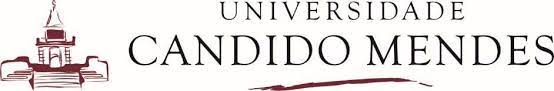 PCL – DIURNO – TIPO 2INSTRUÇÃO: COPIE AS SUAS RESPOSTAS ÀS QUESTÕES DE MÚLTIPLA ESCOLHA NO CARTÃO RESPOSTA LOCALIZADO AO FINAL DA PROVA. PREENCHA COMPLETAMENTE UM QUADRADINHO PARA CADA QUESTÃO, À CANETA.NOME:MATRÍCULA:CURSO:SALA DE REALIZAÇÃO DA PROVA DO PCL: 1. O protagonista escrito por Garcia-Roza, delegado Espinosa, é um homem comum e de hábitos simples. O escritor afirmou, numa entrevista para o site Com Ciência em 2000, que quis fazer de seu delegado Espinosa um homem como tantos outros, que procura realizar o seu trabalho e lidar com os problemas da sua vida. Considerando essa abordagem é correto afirmar:a) Espinosa é um homem ambicioso. Seus esforços para resolver os casos das mortes dos policiais projetam o futuro brilhante na polícia que a resolução desses assassinatos pode proporcionar.b) Espinosa é um servidor público corrupto. Existe na personalidade do delegado um desapego total às leis e aos valores morais.c) Espinosa é autoritário e centralizador. Seus esforços para resolver os casos de assassinatos de policiais sozinho reflete sua incapacidade de trabalhar em equipe.d) Espinosa é um bon vivant. Alocado na 12ª DP do bairro de Copacabana, o delegado, como um típico carioca, gosta de aproveitar a praia e a noite nos “inferninhos” de Copacabana.e) Espinosa mora sozinho, não é casado, opta por refeições rápidas, quase sempre congeladas. Um cenário que dialoga com a solidão do homem contemporâneo.Gabarito: Entre as muitas questões abordadas por Garcia-Roza está a solidão do homem contemporâneo. O detetive é sempre um personagem solitário. O leitor não conhece a sua família, suas refeições são rápidas e, normalmente, reforçam a falta de companhia. São comidas congeladas e sobras de outros dias, sanduíches em balcões de bar ou almoços em restaurantes rotineiros.2. “Comecei a fuçar aqui e ali, procurando saber dos boatos, me metendo nas conversas e ouvindo mais do que falando. Muitos me conhecem e sabem que estamos investigando essas mortes e se trancaram. Acontece que eles também querem saber por que os colegas foram mortos; estão com medo e querem que o assassino seja apanhado. Se não se abrem inteiramente, também não se fecham inteiramente. Fica parecendo jogo de esconde-esconde. Faz vários dias que estou nesse jogo, e acho que consegui reunir alguns indícios que, na minha opinião, têm alguma consistência.” (Fala do personagem Ramiro em Uma janela para Copacabana)A pedido de Ramiro, Espinosa convocou Arthur e Welber para uma reunião. Qual era a hipótese de Ramiro, para explicar a morte dos colegas policiais?a) Ramiro acreditava que os policiais estavam envolvidos com prostituição, eles e suas mulheres teriam sido mortos por cafetões concorrentes. b) Ramiro acreditava que os policiais mortos estavam envolvidos no jogo do bicho, e por terem desviado dinheiro pago pelos bicheiros aos policiais, teriam sido assassinados.c) Ramiro havia descoberto que os policiais mortos eram corruptos e estavam envolvidos com tráfico de drogas, eles teriam sido mortos pelo poder paralelo.d) Ramiro havia descoberto um esquema de tráfico de armas, envolvendo milicianos e policiais do Rio de Janeiro, três deles haviam sido mortos pois queriam abandonar o esquema.e) Ramiro tinha certeza sobre o envolvimento dos policiais mortos com o tráfico internacional de mulheres.Gabarito: Conforme pode ser visto nas páginas 118 e 119.3. “A imagem que faço da memória é a de um bichinho de estimação que a pessoa ganha ao nascer e que vai crescendo junto com ela até ameaçar devorá-la. Para certas pessoas, o único escape é submeter-se às exigências do bicho. Só que, no nosso caso, o bicho fez morada na cabeça do meu marido. Não me arrependo da vida que levava antes de conhecer Guilherme.” (fala da personagem Serena, em Uma janela em Copacabana)A que vida a personagem Serena se refere?a) Ela era garota de programa.b) Ela frequentava os Narcóticos Anônimos, como acompanhante de Guilherme, que não conseguira se livrar do vício.c) Ela era cantora de boate e bebia.d) Ela era cabo eleitoral e amante de Guilherme, que abandonou a esposa para morar com a amante.e) Ela era comerciante, levava uma vida humilde e honesta.Gabarito: Conforme página 167.4. No livro Uma Janela em Copacabana aparece, com recorrência, o termo doutor nos diálogos entre os policiais que investigam os crimes contra seus companheiros de trabalho e as testemunhas. Considerando o contexto da obra é viável afirmar:a) A utilização do termo “doutor” tem sentido de distinção social. Uma forma de se referir às pessoas que possuem algum tipo de poder naquele contexto e por essa razão seriam merecedoras de respeito e deferência.b) Sinaliza que o indivíduo classificado como doutor exige e merece deferência dos agentes da lei, fato que na obra é justificado pelo pouco empenho do delegado Espinosa na resolução dos casos investigados por ele.c) No contexto da obra, o termo “doutor” é utilizado para sinalizar, exclusivamente, a formação acadêmica do indivíduo.d) A recorrente utilização do termo doutor nos diálogos da obra indica uma classificação de categoria profissional. Assim, utiliza-se o termo doutor para se referir, exclusivamente, aos agentes da lei.e) A utilização do termo doutor seria, exclusivamente, uma indicação de status de cidadania, indicando que aquele indivíduo está acima de qualquer suspeita.Gabarito: A partir do contexto da obra analisada, infere-se que o termo doutor aparece nos diálogos como sinônimo de distinção social. A obra expõe a cultura que encontramos no Brasil onde o doutor, é assim chamado,  pelo lugar social e de poder econômico e político que ocupa na sociedade.5. As primeiras investigações sobre as três primeiras mortes geraram algumas constatações. O que Nestor, Silveira e Ramos tinham em comum?I. Tinham dois endereços, um oficial e outro privado. II. Os três policiais tinham amantes. III. Eram viciados em drogas e jogos.a) Apenas I.b) Apenas II.c) Apenas III.d) Apenas I e II.e) I, II e III.Gabarito: Nestor, Silveira e Ramos não era viciados em drogas e jogos, conforme pode ser visto na página 62.6. “Não se esqueçam de que para a quase totalidade dos tiras, estratégia de defesa é sinônimo de poder de fogo. Estou falando em poder de fogo real, concreto. Celeste resolveu usar a cabeça.” (Trecho da obra Uma Janela em Copacabana)A leitura da obra em análise discute, entre outros temas, a SEGURANÇA PÚBLICA. A abordagem adotada pelo personagem delegado Espinosa privilegia a estratégia pensada, bem definida e organizada. A partir dessa afirmação, pergunta-se: Como combater a violência?  Quais são as possíveis reflexões sobre essa temática, oferecidas pelo livro e pelos debates em torno do livro?Gabarito: na obra Uma Janela em Copacabana, o Delegado Espinosa e sua equipe tentam desvendar uma série de assassinatos de policiais utilizando estratégias que não se resumem à força. Ao contrário, privilegia-se no caso em questão, a capacidade de investigação, a astúcia e o planejamento das ações. A partir da obra podemos pensar sobre o modelo de Segurança Pública tradicional, que privilegia o uso da força que, em muitos casos, não gera resultado eficiente no combate à criminalidade e a violência.7. “[...] independente da origem e dos fins, não há boa propina.” (Trecho da obra Uma Janela em Copacabana)Considerando o trecho acima e o contexto da obra Uma Janela em Copacabana, responda: De que modo o debate sobre a ÉTICA POLICIAL está presente na obra?Gabarito: na obra Uma Janela em Copacabana o debate sobre a ética policial é ilustrado por meio de uma rede de corrupção que envolve o jogo do bicho e alguns policiais que são suspeitos e/ou acusados de receber propina. A propina é “justificada” como a forma encontrada para melhorar a renda desses profissionais. O personagem Delegado Espinosa, no trecho citado na questão, sinaliza para o fato de que a ação é ilegal, ilegítima e antiética, independente da sua origem ou do seu objetivo.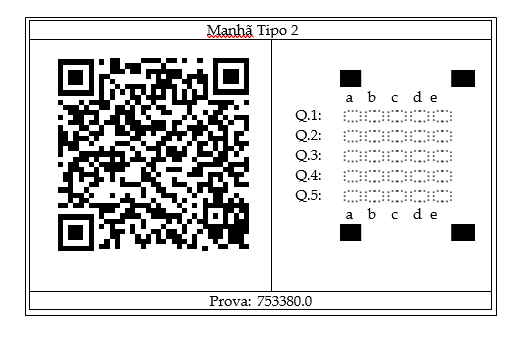 